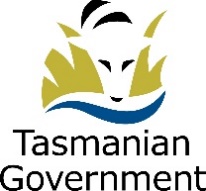 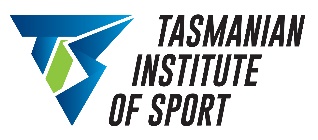 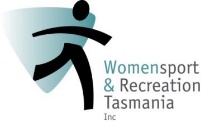 TIS COACHING CENTRE (TCC)In partnership withWOMENSPORT & RECREATION TASMANIAN INCWomen in Sport Coaching Scholarship Application FormOverview The Women in Sport Coaching Scholarship (WCS) is a partnership between Womensport & Recreation Tasmania (WSRT) and the Tasmanian Institute of Sport (TIS). The WCS’ purpose is to provide women with quality coach development and learning opportunities to support their progression along the coach development pathway. Ultimately, the goal is to see more women coaching sport in Tasmania.The WCS is targeted toward women who might not otherwise have access to high quality coach development and learning - through financial constraints or who are from rural/remote communities. Scholarships are valued at $5,000 each.Over a 12-month period, the WCS will provide:Opportunities to enhance existing coaching knowledge, experience, and capability.Opportunities for networking and mentoring.Development and implementation of an individual coach development plan (this will include activities targeted to specific goals and identified gaps).Advice on contemporary and current trends in coaching science and practice.Access to intra and interstate activities including training camps and competitions, professional development and observation of live coaching opportunities.Build skills to become a more confident coach in the high performance environment.Access to key collaborative relationships and partners to create positive outcomes.Office space and related resources may be available at the TIS offices (Launceston and/or Hobart) on a casual basis. This will provide access to varied forms of coaching technology.TIS Manager, High Performance, will provide support for each WCS Scholarship holder.Eligibility criteria18 years or over. The applicant is an Australian citizen or have been granted permanent resident status.The applicant has attained the minimum entry coaching qualification specific to your sport. The applicant has the support of your relevant State Sporting Organisation (SSO).Scholarship obligations Before the scholarship can commence, the recipient/s must agree to the following terms:Currently active as a coach. Operate under the TIS Coaches Code of Conduct.Reside in Tasmania during the term of the scholarship. Develop Tasmanian athletes during the term of the scholarship.Work collaboratively and share learning and development experiences with other coaches. Willingness to participate in online coach learning and development activities.Work closely with the Manager, High Performance developing and implementing a specific twelve-month individual coach development plan. Hold a current Tasmanian ‘Working with Vulnerable People’ card. Complete Sport Integrity Australia’s (SIA) education modules: 
- SIA Annual Update, - Competition Manipulation & Sports Betting, - Introduction to Elicit Drugs in Sport- The National Integrity Framework.Application process All eligible applications will be assessed based on the applicant’s responses to the selection assessment and the supporting information provided. Meeting the eligibility criteria will not automatically result in a successful grant. Applicants will be advised of the outcome of their application via email.What does a successful application look like? A successful application: Meets all aspects of the eligibility criteria. Demonstrates a clear and concise understanding of the purpose of the scholarship program. Shows that the activity to be undertaken with the scholarship funding aligns to the purpose of the
               scholarship program. Has clear well-structured answers to all the assessment questions. Contains, where requested, quality documented evidence to support your claims against the
               eligibility and/or assessment.Confidentiality The Tasmanian Government may use and disclose the information provided by applicants for the purposes of discharging its respective functions under the Tasmanian Institute of Sport Scholarship guidelines and otherwise for the purposes of the program and related uses.Administration and contact details The Tasmanian Institute of Sport Scholarship program will be administered by Tasmanian Institute of Sport through the Department of State Growth on behalf of The Crown in Right of Tasmania.  Forward completed applications to: Email: tisapplications@tis.tas.gov.au
For further information or assistance please contact Ilene Carr, Manager, High Performance on 0439 386 370 or general enquires (03) 6165 6630.
Women in Sport Coaching Scholarship Application Form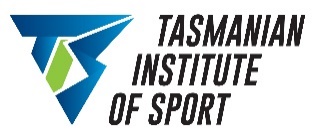 Application Instructions Please complete the attached form below outlining your relevant experience and a detailed coaching resume along with a letter of support from your relevant State Sporting Organisation (SSO).Applications must be received by close of business Friday 11 August 2023.Please note all sections of this form must be completed.Section One: Personal DetailsSection Two: Current Coaching CredentialsSection Three:  Utilisation of ScholarshipSection Four: Applicant checklist	Completed application form	Current coaching credentials	Coaching CV (maximum of two pages) - brief history of coaching roles, etc 	Coach Accreditation (if applicable)	Current Working with Vulnerable People card 	Letter of support from your Club or SSO Title:  Aboriginal or Torres Strait Islander Yes                       No Name: Name: Date of Birth:    /    /  Email:  Mobile:      Postal Address:    Postal Address:    Coaching Role:  Coaching Role:  Club /Organisation:      Club /Organisation:      Working with Vulnerable People Card reference:      Working with Vulnerable People Card reference:      Coach accreditation and or qualifications:      Coach accreditation and or qualifications:      Provide details of your coaching experience (years you have coached, at what level etc.)If you are successful in gaining a WCS, how will you use the scholarship support to further your learning and development? In your response, please include your thoughts on how the scholarship might also benefit your sport’s community.